جمهورية العراق                                                    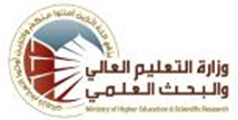 وزارة التعليم العالي والبحث العلمي لجنة العمداء للتخصصات الادارية والاقتصاديةاللجنة القطاعية الادارية مناهج الدراسة الجامعية (البكالوريوس) لاقسام الادارة العامة في الجامعات الادارية الحكومية والكليات الاهلية للعام الدراسي 2018-2019ومابعده (على وفق النظام الفصلي )اسم المادة بالعربيةالنظم السياسيةالنظم السياسيةالنظم السياسيةاسم المادة بالانكليزيةPolitical SystemsPolitical SystemsPolitical Systemsالمرحلة الدراسيةالثانيةالفصل الدراسيالثانيعدد الساعات الاسبوعيةالنظريةالعمليةمجموع الساعاتعدد الساعات الاسبوعية3-3الكتاب المعتمدالمؤلف / المؤلفون المفرداتالمفرداتالمفرداتالاسبوعالاولاطار مفاهيمي  للنظام السياسياطار مفاهيمي  للنظام السياسياطار مفاهيمي  للنظام السياسيالثانيالمداخل الحديثة في دراسة النظم السياسيةالمداخل الحديثة في دراسة النظم السياسيةالمداخل الحديثة في دراسة النظم السياسيةالثالثانواع الانظمة السياسيةانواع الانظمة السياسيةانواع الانظمة السياسيةالرابعوظائف النظم السياسية وظائف النظم السياسية وظائف النظم السياسية الخامساثر المشاركة السياسية على فاعلية النظم السياسية اثر المشاركة السياسية على فاعلية النظم السياسية اثر المشاركة السياسية على فاعلية النظم السياسية السادسدور الاحزاب السياسية وجماعات الضغط في النظم السياسية دور الاحزاب السياسية وجماعات الضغط في النظم السياسية دور الاحزاب السياسية وجماعات الضغط في النظم السياسية السابعبيئة النظم السياسية العربية بيئة النظم السياسية العربية بيئة النظم السياسية العربية الثامناشكال العلاقة التنظيمية بين السلطات وموقعها في خدمة المجتمعاشكال العلاقة التنظيمية بين السلطات وموقعها في خدمة المجتمعاشكال العلاقة التنظيمية بين السلطات وموقعها في خدمة المجتمعالتاسعنماذج للنظم السياسية المختلفة نماذج للنظم السياسية المختلفة نماذج للنظم السياسية المختلفة العاشرالمجتمع المدني وعلاقته بالدولةالمجتمع المدني وعلاقته بالدولةالمجتمع المدني وعلاقته بالدولةالحادي عشرالنظام الدولي والتحولات العالمية النظام الدولي والتحولات العالمية النظام الدولي والتحولات العالمية الثاني عشراسباب التحولات العربية والعوامل الموثرة عليهااسباب التحولات العربية والعوامل الموثرة عليهااسباب التحولات العربية والعوامل الموثرة عليهاالثالث عشراثر التغيرات الدولية على النظم السياسية اثر التغيرات الدولية على النظم السياسية اثر التغيرات الدولية على النظم السياسية الرابع عشرالنظام الدولي التحولات العالمية النظام الدولي التحولات العالمية النظام الدولي التحولات العالمية الخامس عشر اختيارالقيادات السياسية اختيارالقيادات السياسية اختيارالقيادات السياسية